一般社団法人栃木県建設業協会栃木県土木施工管理技士会会員各位一般社団法人 栃木県建設業協会栃木県土木施工管理技士会一般財団法人 建設物価調査会謹啓　時下ますますご清栄のこととお慶び申し上げます。　このたび三者共催で標記講習会を開催いたします。　「平成27年度版 土木工事積算基準マニュアル」と講習会用に特別に作成した演習問題を活用しながら、公共土木工事の積算について解説いたします。また、上記実務演習と併せて積算をとりまく旬な話題も提供する予定です。　この機会に公共工事に携わる皆様が多数参加され、土木工事積算についての研鑚を積まれますようご案内申し上げます。謹白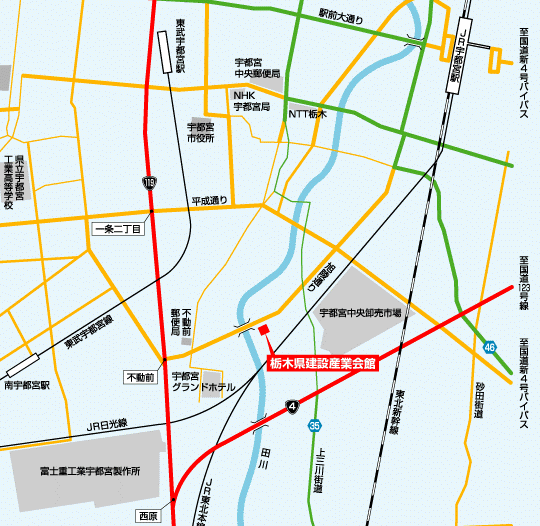 平成27年度 土木工事積算実務講習会受講申込書（会員専用）標記について下記の通り申し込みます。　　　　　　　　　　　平成　　　年　　　月　　　日フリガナTEL：FAX：会社名TEL：FAX：支部名担当者氏名印　住所〒担当者氏名印　受講者名テキスト必要・不要必要・不要必要・不要必要・不要必要・不要◇受 講 料　　9,000円　×　　　　名　＝　　　　　　　　　　　円◇テキスト　 11,016円　×　　　　冊　＝　　　　　　　　　　　円合計振込金額　　　　　　　　　　　　円　　※お申し込みいただいたテキストは当日受付にてお渡しいたします。◇受 講 料　　9,000円　×　　　　名　＝　　　　　　　　　　　円◇テキスト　 11,016円　×　　　　冊　＝　　　　　　　　　　　円合計振込金額　　　　　　　　　　　　円　　※お申し込みいただいたテキストは当日受付にてお渡しいたします。